

​We hope you have all had a lovely break and are ready to learn lots of new things this term. We will continue on with our knowledge based curriculum, with content which has been chosen and carefully sequenced to build on prior learning. This half term’s focus is Geography. To support children in their learning, we have developed knowledge organisers for Geography and Science. Knowledge organisers aim to help children retain and recall the essential knowledge that they are taught. Each knowledge organiser includes key dates, people, vocabulary, definitions, events and contextual or technical information that we want the children to know by heart by the end of the topic. Knowledge organisers for each class can be found on the website but will also be sent home with the children for you to support them in their learning. We expect the majority of children to be able to recall all of the information on the Knowledge Organiser by the end of a half term. 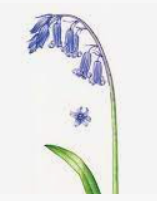 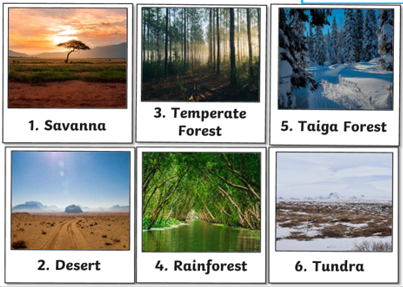 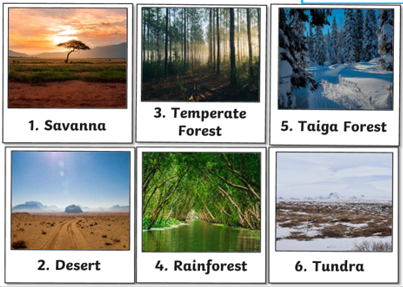 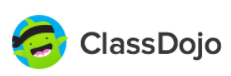 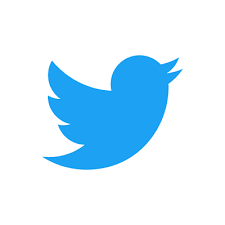 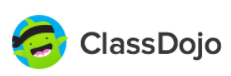 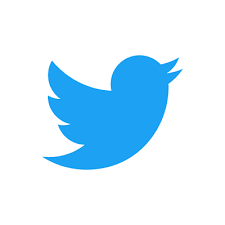 